Съезд Российского психологического общества, Всероссийский психологический форум28-30 сентября 2022Уважаемые участники съезда, ниже представлены варианты удобного с точки зрения транспортной доступности размещения в г. Екатеринбурге.По кодовому слову «Участник съезда психологов» возможно предоставление скидки при оплате проживания в указанных гостиницах до 15 %. Центральный by USTA Hotels (ул.Малышева, 74)https://hotelcentr.ru/Т.: 8 (343) 312-37-37Стоимость 1 местного размещения с завтраком – от 3 700 рублей Стоимость 2 –х  местного размещения с завтраком – от 5150 рублей Карта транспортной доступности.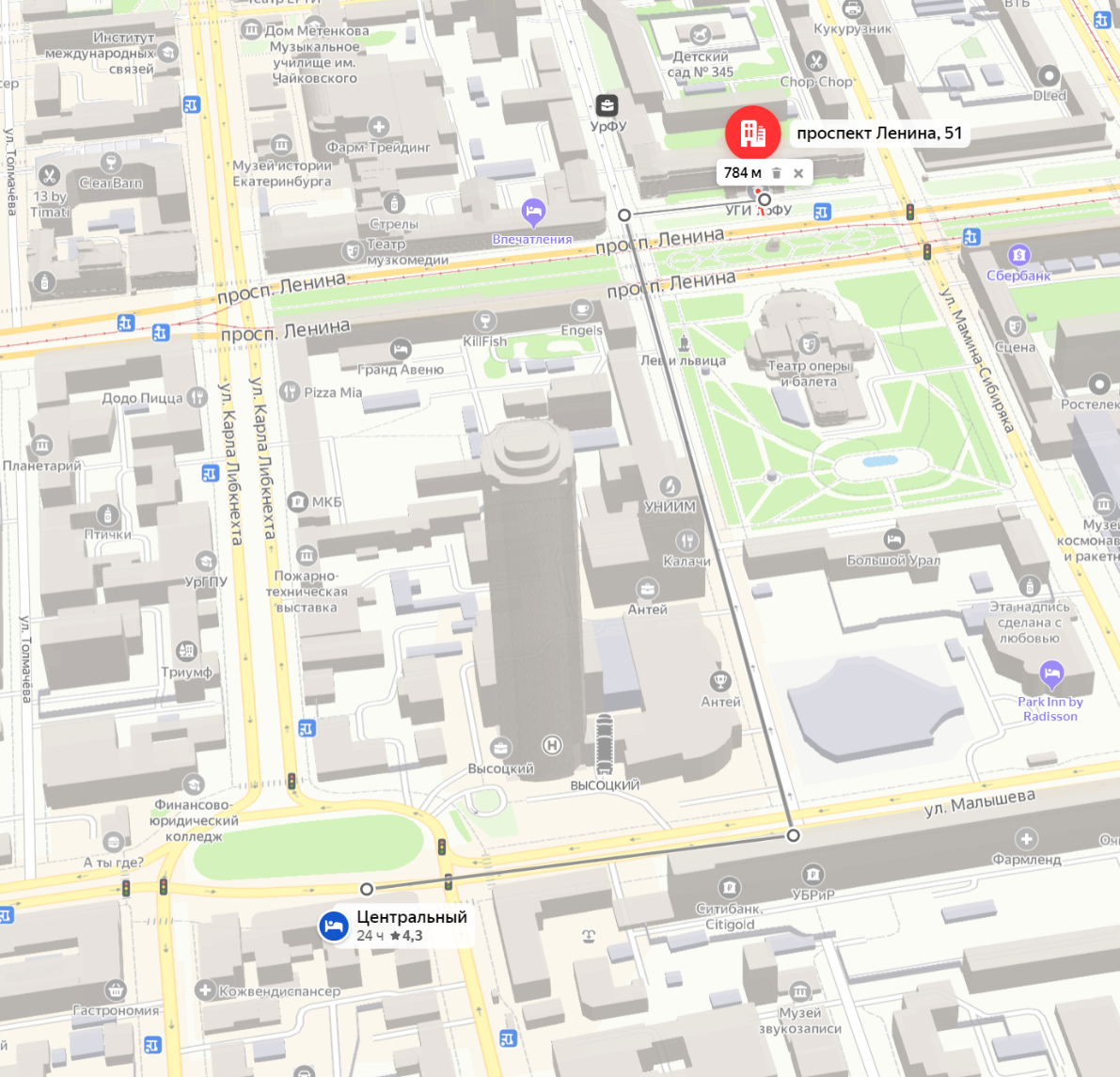 Гранд Авеню by USTA Hotels (пр.Ленина, 40) https://avenuehotel.ru/Т.: 8 (343) 312-37-37Стоимость 1 местного размещения с завтраком – от 3 000 рублей Стоимость 2 –х  местного размещения с завтраком – от 3 300 рублей Карта транспортной доступности.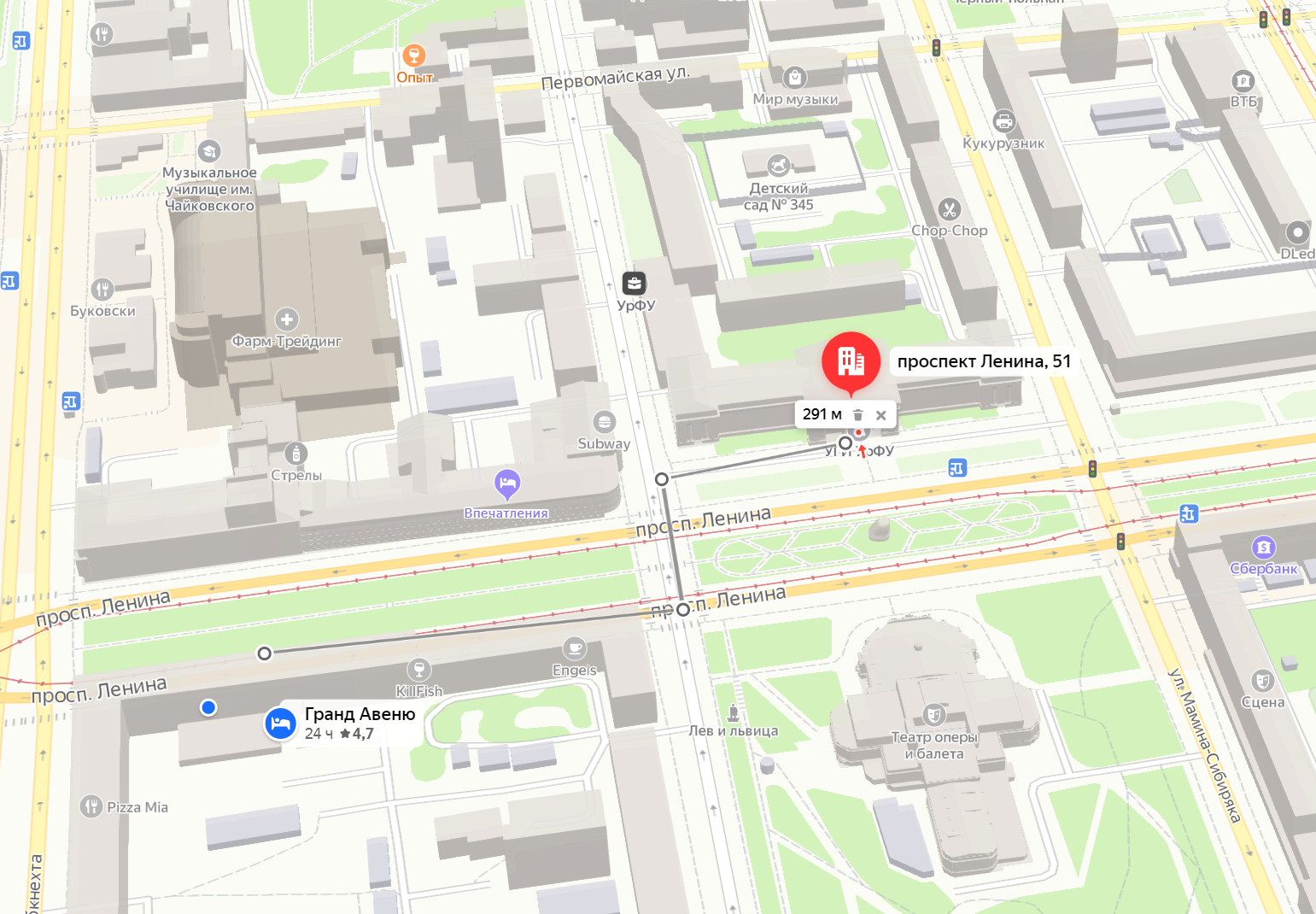 «Отель Вознесенский» (ул. Мамина-Сибиряка, 52) www.v-hotel.ru       Т: +7 (343) 380 – 90 -90 – ресепшн отеля (звонки в выходные дни и нерабочее время) +7 (343) 380 – 99 -99 – отдел бронирования, для звонков в рабочее время с понедельника по пятницу с 9 утра до 18 вечера.Бронирование на нашем официальном сайте с применением промокода :Участник съезда психологов.Необходимо зайти на официальный сайт, открыть форму бронирования, указать даты проживания и поставить галочку на пункте «У меня есть промокод». Ввести «Участник съезда психологов» и отобразятся все доступные предложения.Стоимость 1 местного размещения с завтраком – от 3 800 рублей Стоимость 2 –х  местного размещения с завтраком – от 4300 рублей Карта транспортной доступности.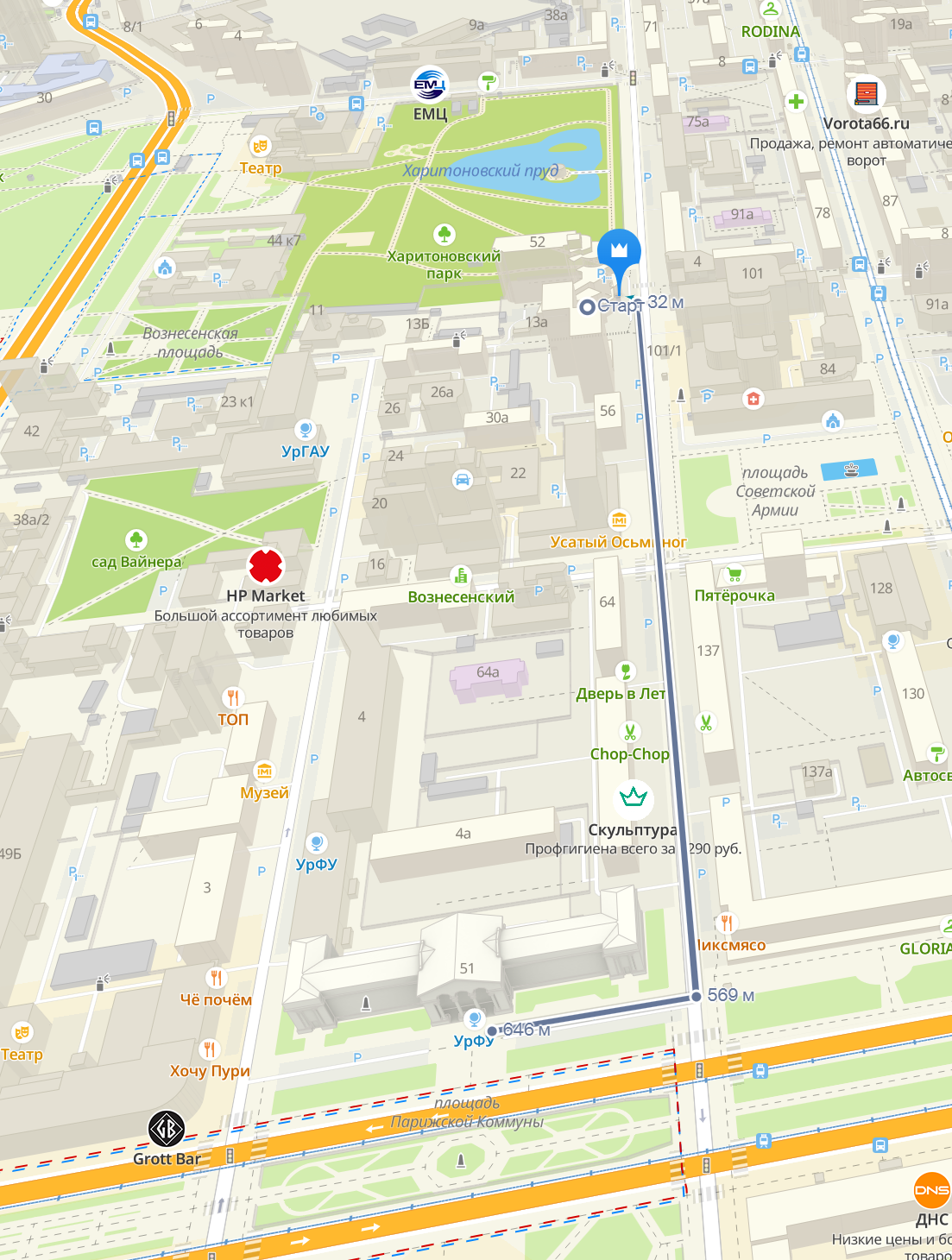 Park Inn Hotel Ekaterinburg (ул. Мамина-Сибиряка, 98) http://surl.li/bhyxr Т.: +7 (343) 216 60 00  Стоимость 1 местного размещения с завтраком – от 4 500 рублей Стоимость 2 –х  местного размещения с завтраком – от 5 500 рублей Карта транспортной доступности.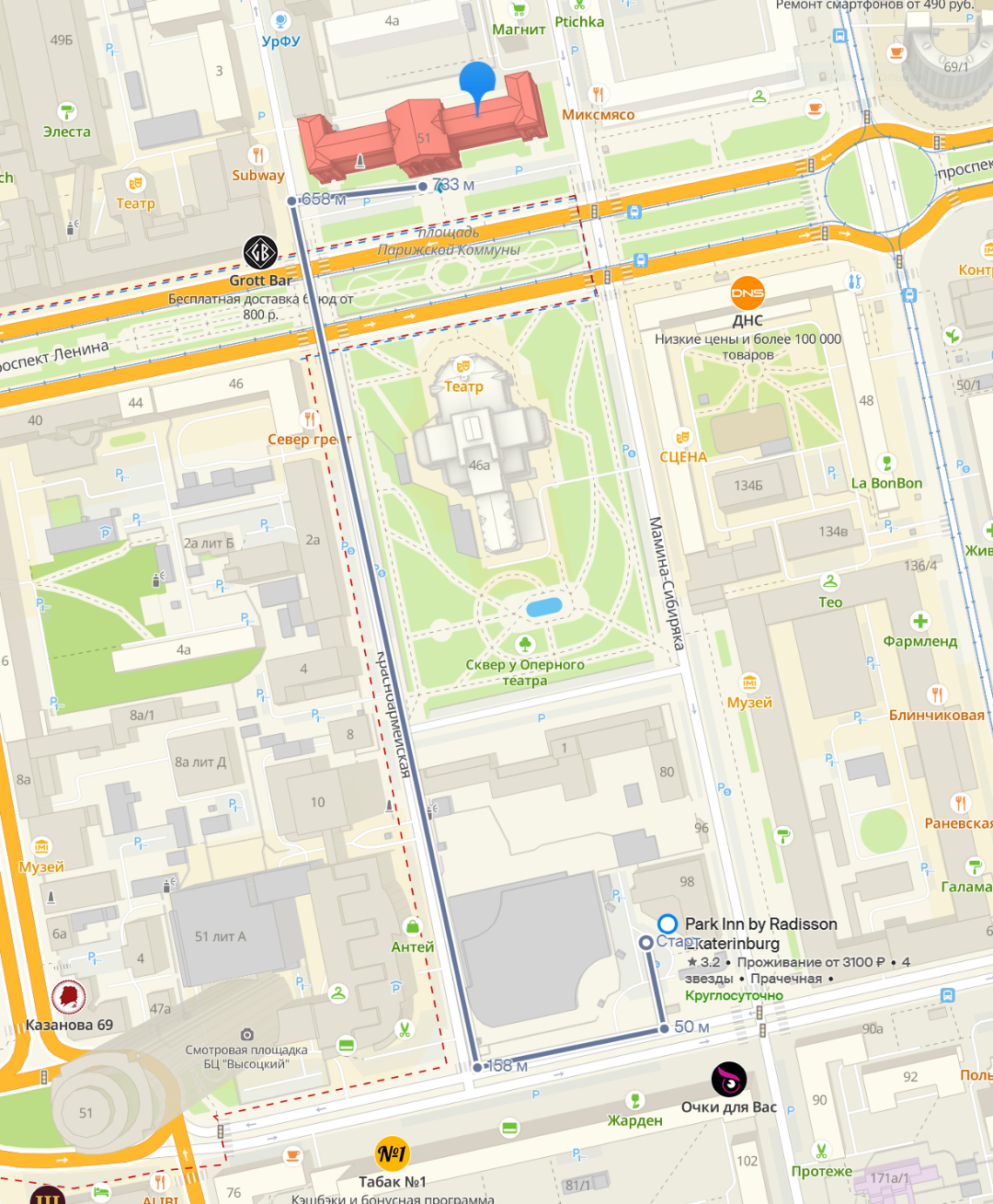 Мариинс Парк Отель (ул. Челюскинцев, 106)https://marinsparkhotels.ru/ekb/roomsТ.: 8(343) 270-22-22 (доб. 4-236), 8-922-051-40-55Стоимость 1 местного размещения с завтраком – от 3 040 рублей Стоимость 2 –х  местного размещения с завтраком – от 3680 рублей Карта транспортной доступности.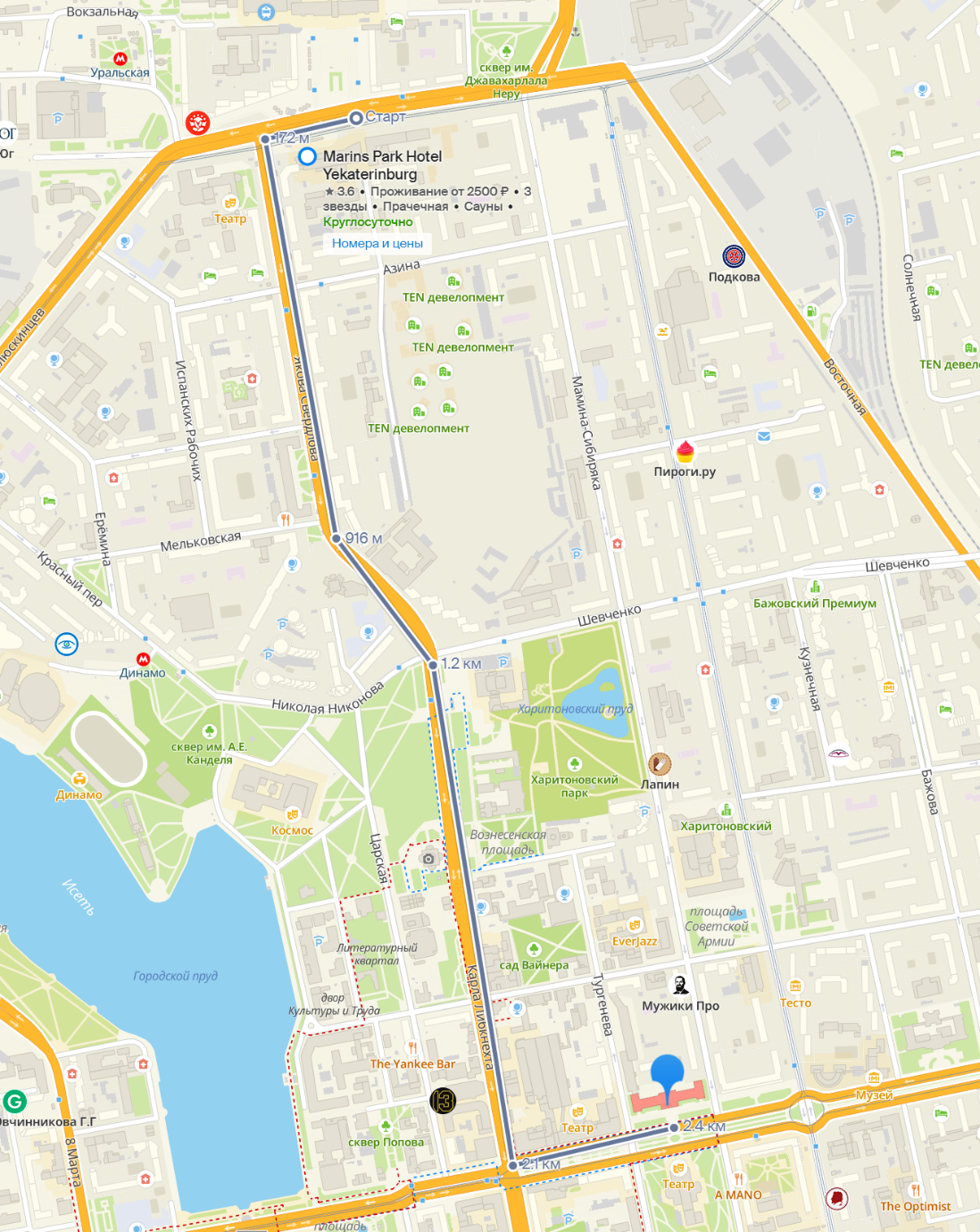 Атриум Палас отель (ул. Куйбышева, 44)https://atriumhotel.ru/Т.: +7-912-03-06-100, sales@atriumhotel.ruСтоимость 1 местного размещения с завтраком – от 4 500 рублей Стоимость 2 –х  местного размещения с завтраком – от 6000 рублей Карта транспортной доступности.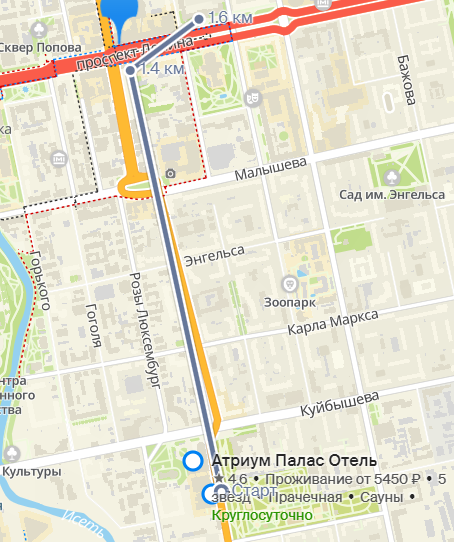 